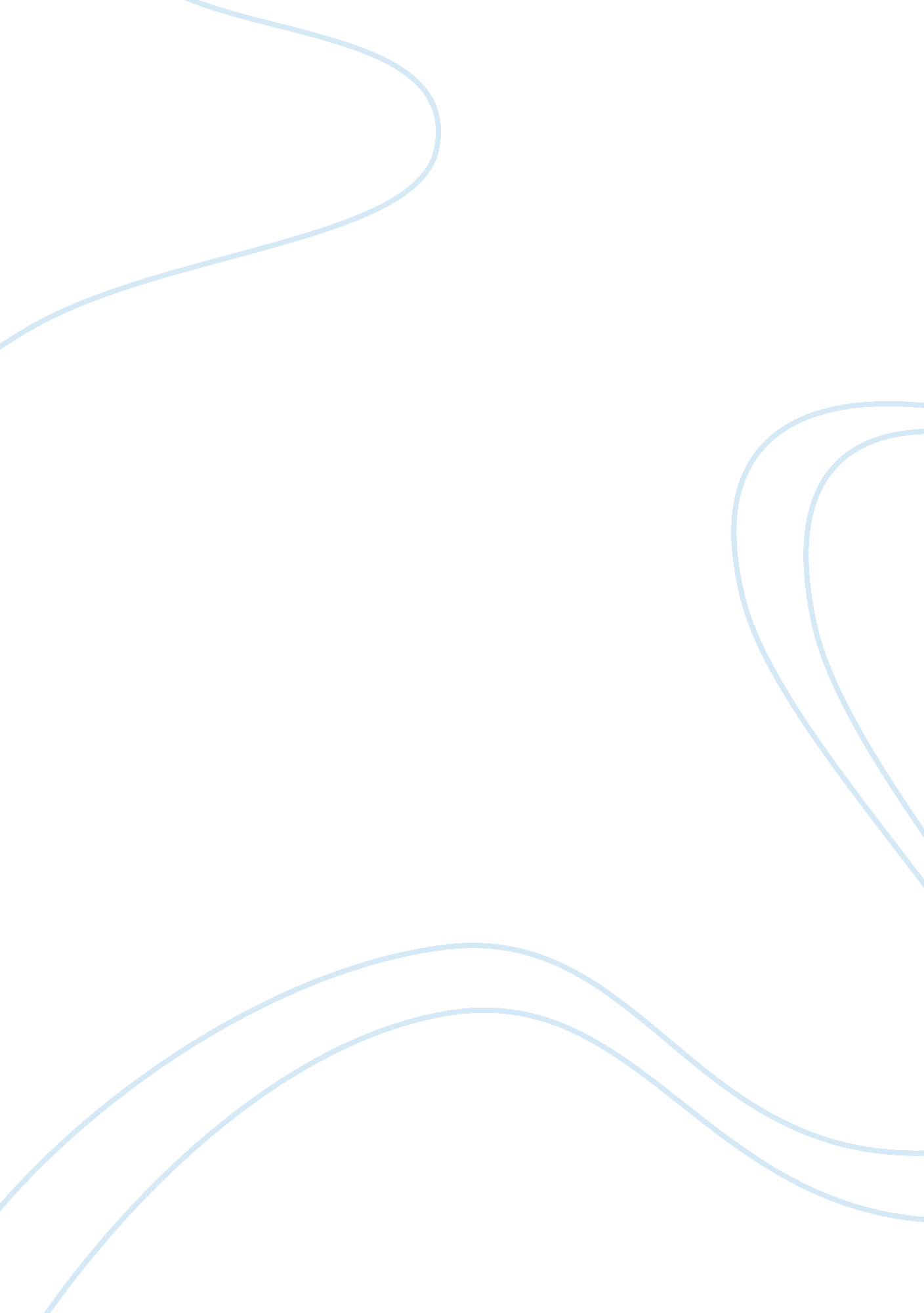 Fruit battery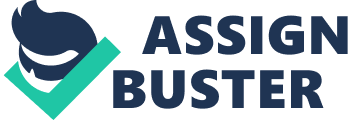 Step 1. Prepare your fruit for the experiment by squeezing it on all sides with your hands, don’t squeeze too tightly and break the skin, the idea is to soften the fruit enough so that the juices are flowing. Step 2. Insert the copper and zinc nail about 2 inches apart from each other, the ends of the nails should be in the center of the fruit, and not touching each other. Step 3. Remove the insulation around the bulb wires (the leads) so you can expose the wire underneath you need to remove enough insulation so you can wrap the exposed wire around the nails. Step 4. Take one of the exposed wires and wrap it around the galvanized (zinc) nail. If the wire keeps slipping off, use some electrical tape or gator clips to keep it attached. Step 5. Wrap the other end of the wire around the copper nail. Step 6. When the second wire is attached to the copper nail, your bulb will light up! abstract A Fruit battery is a device used in experiments that are shown in many science textbooks around the world. It is made by inserting two different metal objects for example a galvanized nail and a copper coin or nail, into an ion bridge (for example a lemon, a orange or paper soaked in salt water or acid), The copper coin serves as the positive electrode or cathode and the galvanized nail as the electron producing negative electrode or anode These two objects work as electrodes, causing an electrochemical reaction which generates a small partial difference. 